Alpine County Chamber of Commerce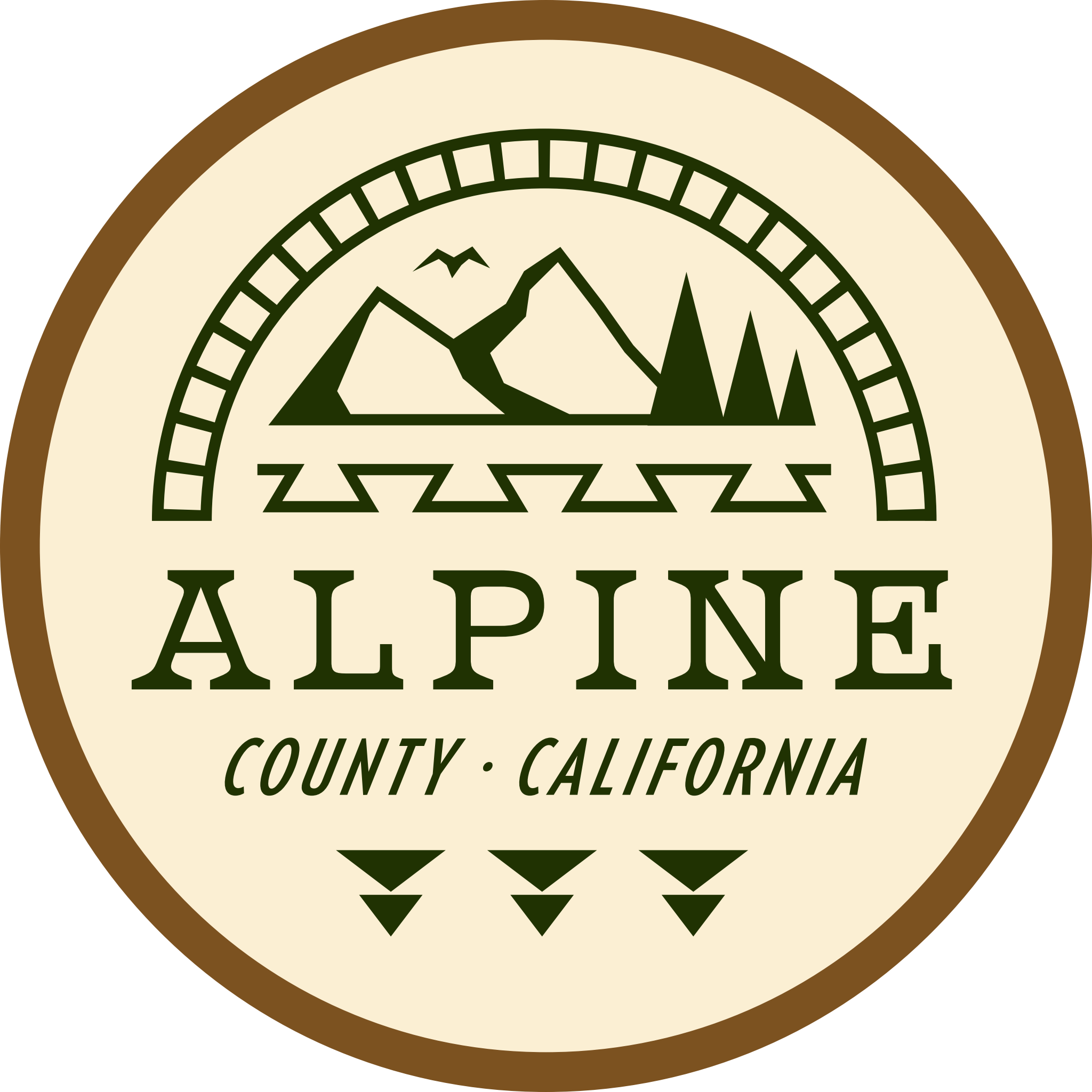 Membership Application 2024Greetings! The Alpine County Chamber of Commerce invites you to renew your Chamber membership for 2024. From showing your customers that you are a partner and trusted member of the community, to building your marketing presence, joining the Chamber has many rewards.Since no two businesses are the same, we are offering more membership options to fit your budget and goals. Simply pick the membership level that works for you, add any a la carte options (see “Add Ons”), and submit your application and payment to the Chamber office either by email, USPS, PayPal, credit card payments by phone, or in person. Payment plans are available for Visionary level memberships.Contact Name: __________________________________________________________________________Business Name: ___________________________________________________________________________Business Website: _________________________________________________________________________Mailing Address: __________________________________________________________________________Physical Address (if different): _____________________________________________________________Business Phone: _______________________________   Cell Phone: ______________________________Email: ________________________________________    Number of Employees: ___________________Membership Level (see page 2):__ Basic ($75 / $250)     __ Nonprofit ($75)      __ Leader ($150/$500)       __ Visionary ($500 / $1,000)____ Please contact me for more information on California and Federal Law Posters. Posters start at $28.49 with your Chamber discount, and help keep your business compliant with Federal and State laws. CalChamber's convenient 28" x 46" all-in-one poster combines the 18 separate state and federal employment notices every California employer must post — even if you only employ one person in California. 2024 visitors guide to go print February 29, 2024. Visitors guide features.-Map with brick & mortar business highlighted-Postcard-Local artist-Business and organizations highlight-Alpine County’s biggest events featurePrint and return this form to the Alpine County Chamber of Commerce, PO Box 265, Markleeville, CA 96120. You can also email it to info@alpinecounty.com. Payment can be made by cash, check, PayPal or credit card (in person or by phone). Installment payment options are available for Leader and Visionary level memberships. Contact for information.Questions? Call Meghan Wolff at (530) 694-2475 or email info@alpinecounty.com_______________________________________  Signature ___________________ DateFACT: When consumers know that a small business is a member of the local Chamber, they are 80% more likely to purchase goods and services from that company in the future. They associate a Chamber membership with good business practices, a general care for the community, and that they are more inclined to care about their customers.